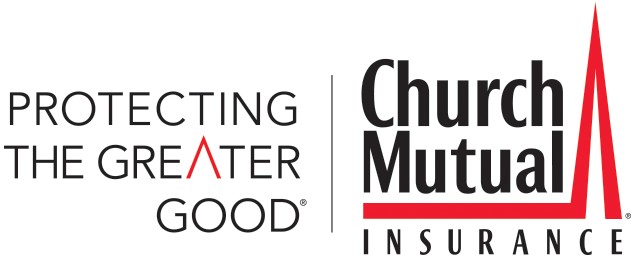 SB 1159 Reporting FormPlease download and complete one report for each positive COVID-19 test regardless of if alleged to be work related. Submit by email to claimsintake@churchmutual.com or by fax to (715) 539-4651.This report does not generate a claim, nor does a claim qualify as a report. To submit a claim, please email or fax this form along with a completed Employee Claim Form (DWC-1) and/or Employers' First Report of Injury to claimsintake@churchmutual.com or (715) 539-4651.If you have already submitted a completed Employee Claim Form (DWC-1) and/or Employers' First Report of Injury for a positive test and need only to submit this form, please complete the below, including claim number, and email claimssupportcompliance@churchmutual.com or fax to (715) 539-4651.OverviewIf you are aware of an employee testing positive for COVID-19 on or after July 6, 2020, you must report it to your claims administrator (California Labor Code Section 3212.88).Positive COVID-19 test results between July 6, 2020, and September 16, 2020, must be reported to your claims administrator by October 29, 2020.Positive COVID-19 test results on or after September 17, 2020, must be reported to your claims administrator within 3 business days of knowledge (or when it should reasonably have been known).Policy InformationCOVID-19 Test Result InformationEmployee Location RecordList all locations where employee worked at your direction during the 14-day period prior to the positive test result(include building, store, or facility where the employee worked).Location:  Street address including suite and/or building number, city, state, and zip code of work location.Highest #:  Highest daily number of employees at each location.If the positive test occurred on or after September 17, 2020, enter highest daily number of employees in the 45 days prior to last day the employee worked.If the positive test occurred between July 6, 2020, and September 16, 2020, enter highest daily number of employees during that time span.Ordered Closure:  If a location was ordered to close by a local public health department, the State Department of Public Health, the Division of Occupational Safety and Health, or a school superintendent due to risk of infection with COVID-19, who ordered the closure, and when.Submit your report per the directions at the top of the page.Policy Name
(as written on policy:Policy Name
(as written on policy:Policy Name
(as written on policy:Policy Name
(as written on policy:Policy #:Number of Employees:  Number of Employees:  Number of Employees:  Number of Employees:  Primary Contact:Primary Contact:Primary Contact:Contact Phone:Contact Phone:Contact Email:  Contact Email:  Fax #:Date:  Employee ID Number:This is your internal ID number. Do not include any Personal Identifiable Information (such as SSN, DOB, etc.) in this report.Date of Positive COVID-19 Test:This is the sample collection date. Test must be a Polymerase Chain Reaction (PCR) or other viral testing approved by the FDA. Serologic (antibody) testing is not a viable test.Date Employer Notified of Positive COVID-19 Test Result:Date Employee Last Worked Before Positive COVID-19 Test Result:Has a Workers' Compensation Claim Been Filed for the Employee?    No       Yes    	Claim #: Has a Workers' Compensation Claim Been Filed for the Employee?    No       Yes    	Claim #: LocationHighest #Ordered ClosureDate of OrderOrdered ByName (Print):Date:   